　〇（20XX）〇〇5 （おさん・おさん・おうちの）　　　　　　　　　　　　　　　　　　　　　　　　　　　〇〇　　　　　　　　　　　　　　　　　　　　　　　　　　　　　　　　　　　〇〇　〇〇5　の おらせが　を　します。　　のための が 〇 　〇　（　〇　）に　あります。は、　で　かけて　みんなで　まります。　ので　みんなで　いっしょに　いろいろな　を　します。　いろいろ　ぶことができるので、　とても　いい　に　なります。するか　どうか、で　して　めてください。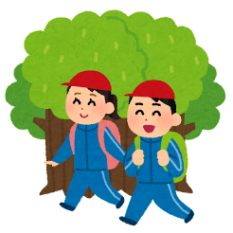 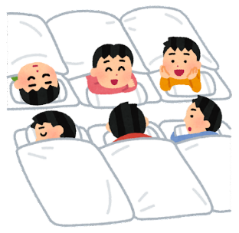 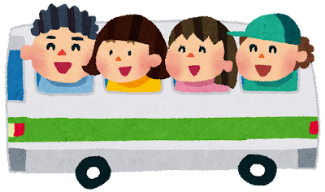 【 に ついて】にち：　（20XX）　〇　〇   ～　※、を 〇（〇）までに してください。 に ついて が あったら、で えてください。【に ついてにち：　　　　　（20XX）　〇　〇（　）・〇（　）　※く：　　　　例）の（6029-1）り：　で きます。お：　　　　　　　　　　　　：（3）　　　　　　　お　　　　　　　300　※が ったら、の で します６. どもが ってくるもの７. にならないために　、を します。を ります。　・：の で をします。あまり しません。の を けます。　　　　　るに します。　・：1つの に どもを たくさん れません。どもたちは　くで ません。　・：が ありません。　さないで べます。　・お：かに おに ります。　・のあと：ったものを  します。1122８：２０８：４０９：００１１：００１２：００１２：１５１４：１５１５：１５１５：３０１７：００１７：３０１９：００２０：３０２２：００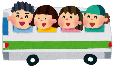 を　（名前）・ごはん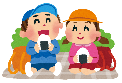 （名前）（宿泊場所）べの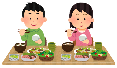 ：の ：に　ります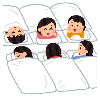 ：ます　６：００　７：１５　７：４５　９：１５１２：００１３：１５１３：４５１５：４５１６：００１６：１５のい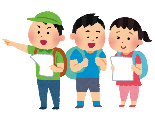 ごはん（　　　　）に：うちに きな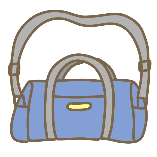 （をれます）（）（）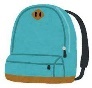 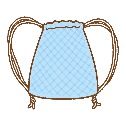 （とがのかっぱ）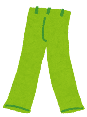 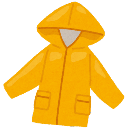 （2、2-3、2）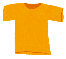 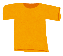 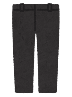 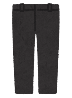 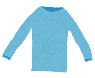 （ので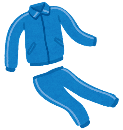 ます）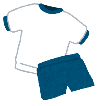 （3ぐらい）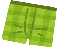 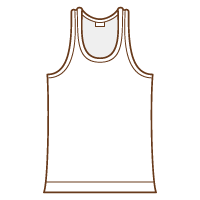 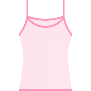 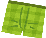 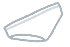 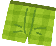 3 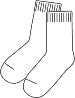 うわぐつ　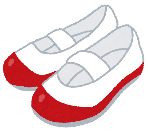 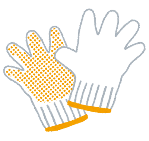 、き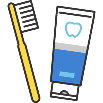 3-4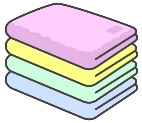 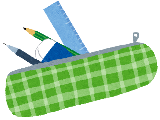 2、2　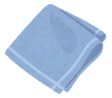 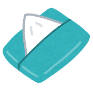 （2.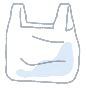 2-3）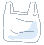 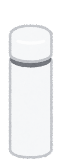 しおり（で もらいます）しきもの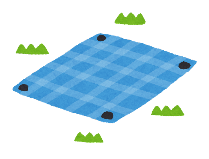 いつもんでいる（な）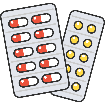 （な）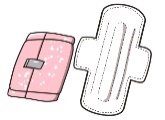 .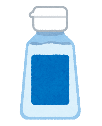 （な）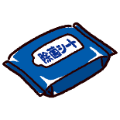 